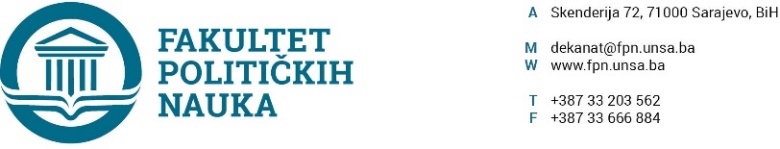 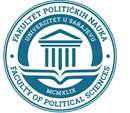 Sarajevo,  16.05.2023. godineDvadesetšesta redovna elektronska sjednica Vijeća Fakulteta održana je dana 16.05.2023. godine, sa početkom u 10:00 sati. Period izjašnjavanja po dostavljenim materijalima bio je od 10:00 do 14:00 sati. Za predloženi dnevni red  glasalo je 46 članova Vijeća i to: Prof.dr. Ehlimana Spahić, doc.dr. Enita Čustović, prof.dr. Šaćir Filandra, prof.dr. Fahira Fejzić-Čengić, prof.dr. Suad Kurtćehajić, prof.dr. Zarije Seizović, prof.dr. Mirza Smajić, prof.dr. Nermina Mujagić, prof.dr. Belma Buljubašić, prof.dr. Elvis Fejzić, prof.dr. Sead Turčalo, prof.dr. Selmo Cikotić, doc.dr. Samir Forić, prof.dr. Dževad Termiz, prof.dr. Lejla Turčilo, prof.dr. Elmir Sadiković, prof.dr. Mirza Emirhafizović, prof.dr. Abdel Alibegović, prof.dr. Haris Cerić, prof.dr. Selma Ćosić, doc.dr. Nina Babić, prof.dr. Darvin Lisica, prof.dr. Nedreta Šerić, v.asst. Anida Dudić-Sijamija, prof.dr. Dino Abazović, v.asst. Osman Sušić, Selma Alispahić MA, prof.dr. Sanela Bašić, prof.dr. Sabira Gadžo-Šašić, Amina Vatreš MA, doc.dr. Irena Praskač-Salčin, prof.dr. Sanela Šadić, prof.dr. Damir Kapidžić, v.asst. Veldin Kadić, prof.dr. Nerzuk Ćurak, prof.dr. Sarina Bakić, prof.dr. Borjana Miković, prof.dr. Merima Čamo, prof.dr. Adnan Džafić, doc.dr. Jelena Brkić-Šmigoc, prof.dr. Hamza Karčić, prof.dr. Valida Repovac-Nikšić, prof.dr. Lejla Mušić, predstavnici studenata Inela Subašić, Belmin Delić, Imran Pašalić, Smail Lokvančić i predstavnica stručnog osoblja Anisa Bihorac.Dnevni red je jednoglasno usvojen kako slijedi: Usvajanje Zapisnika sa dvadesetpete redovne sjednice Vijeća Fakulteta od 11.04.2023.godine,  prve tematske sjednice Vijeća Fakulteta od 11.04.2023.godine i sedamaestne vanredne elektronske sjednice Vijeća Fakulteta od 08.05.2023. godine ;Usvajanje prijedloga tema, mentora i sastava komisija na drugom ciklusu studija (3+2 i 4+1);Usvajanje izvještaja o ocjeni završnih radova na drugom ciklusu studija (3+2);Naučni magisterij i doktorski studij;Usvajanje Zaključaka i Odluka o provedenim postupcima ekvivalencije na Fakultetu;Usvajanje Izvještaja o provedenim postupcima priznavanja inostranih visokoškoskih kvalifikacija;Usvajanje Izvještaja i prijedloga odluke o izboru člana akademskog osoblja u nastavno-naučno zvanje docent na naučnu oblast Socijalni rad;Usvajanje prijedloga Odluke o utvrđivanju potrebe za izbor člana akademskog osoblja u nastavno-naučno zvanje redovan profesor na naučnu oblast Sigurnosne i mirovne studije;Imenovanje članova Komisije za izbor člana akademskog osoblja u nastavno-naučno zvanje docent na naučnu oblast Žurnalistika/Komunikologija; Imenovanje članova Komisije za izbor člana akademskog osoblja u nastavno-naučno zvanje vanredan profesor na naučnu oblast Sociologija; Usvajanje Odluke o ispunjenju minimalnih uvjeta za pozitivnu evaluaciju petogodišnjeg rada redovnih profesora; Usvajanje Konačne rang - liste kandidata primljenih na treći ciklus studija;Angažman nastavnika na drugoj visokoškolskoj ustanovi;Tekuća pitanja.Tok sjednice: Ad 1. 	Usvajanje Zapisnika sa dvadesetpete redovne sjednice Vijeća Fakulteta od 11.04.2023.godine,  prve tematske sjednice Vijeća Fakulteta od 11.04.2023.godine i sedamaestne vanredne elektronske sjednice Vijeća Fakulteta od 08.05.2023. godine ; Zapisnici su usvojeni jednoglasno.Ad 2.     Usvajanje prijedloga tema, mentora i sastava komisija na drugom ciklusu studija (3+2 i 4+1);Odsjek Žurnalistika/Komunikologija:Za Odluku o odobravanju tema završnih (magistarskih) radova i imenovanju mentora i članova Komisija za ocjenu i odbranu, na odsjeku Žurnalistika/Komunikologija Fakulteta političkih nauka Univerziteta u Sarajevu glasalo je 46 članova Vijeća Fakulteta. Odluka je usvojena jednoglasno. Odsjek Politologija: Za Odluka o odobravanju tema završnih (magistarskih) radova i imenovanju mentora i članova Komisija za ocjenu i odbranu, na odsjeku Politologija Fakulteta političkih nauka Univerziteta u Sarajevu glasalo je 46 članova Vijeća Fakulteta. Odluka je usvojena jednoglasno. Odsjek Sigurnosne i mirovne studije: Za Odluku o odobravanju tema završnih (magistarskih radova) radova i imenovanju mentora i članova Komisija za ocjenu i odbranu, na odsjeku Sigurnosne i mirovne studije Fakulteta političkih nauka Univerziteta u Sarajevu glasalo je 46 članova Vijeća Fakulteta. Odluka je usvojena  jednoglasno.Odsjek Socijalni rad: Za Odluku o odobravanju tema završnih (magistarskih radova) radova i imenovanju mentora i članova Komisija za ocjenu i odbranu, na odsjeku Socijalni rad Fakulteta političkih nauka Univerziteta u Sarajevu glasalo je 46 članova Vijeća Fakulteta. Odluka je usvojena jednoglasno.Odsjek Sociologija: Za Odluku o odobravanju tema završnih (magistarskih radova) radova i imenovanju mentora i članova Komisija za ocjenu i odbranu, na odsjeku Sociologija Fakulteta političkih nauka Univerziteta u Sarajevu glasalo je 46 članova Vijeća Fakulteta. Odluka je usvojena jednoglasno.Ad 3. 	Usvajanje izvještaja o ocjeni završnih radova na drugom ciklusu studija (3+2);Žurnalistika/Komunikologija:1.	DIJALA HALILAGIĆ 1116/II-KNaslov rada: MEDIJSKA PISMENOST I GRAĐANSKA PARTICIPACIJA U BOSNI I HERCEGOVINIKomisija:Predsjednik: prof.dr. Belma BuljubašićMentor: prof.dr. Lejla TurčiloČlan:  prof.dr. Mustafa SefoZamjenski član: prof.dr. Jasna Duraković.Za Odluku o usvajanju Izvještaja Komsije za ocjenu i odbranu na odsjeku Komunikologija/Žurnalistika glasalo je 46 članova Vijeća Fakulteta. Odluka je usvojena jednoglasno.Politologija:1.Kandidat  SPAHOVIĆ BELMINNaslov završnog (magistarskog) rada:“BOSNA I BOŠNJACI IZMEĐU BERLINSKOG KONGRESA I PRVOG SVETSKOG RATA“Komisija u sastavu:1.	prof.dr. Elvis Fejzić- predsjednik,2.	prof.dr. Suad Kurtćehajić -član/mentor,3.	prof.dr. Hamza Karčić -član,sačinila je pozitivan Izvještaj. Odsjek  politologije  je jednoglasno usvojio Izvještaj.1.Kandidat  SPAHOVIĆ BELMINNaslov završnog (magistarskog) rada:“BOSNA I BOŠNJACI IZMEĐU BERLINSKOG KONGRESA I PRVOG SVETSKOG RATA“Komisija u sastavu:1.	prof.dr. Elvis Fejzić- predsjednik,2.	prof.dr. Suad Kurtćehajić -član/mentor,3.	prof.dr. Hamza Karčić -član,sačinila je pozitivan Izvještaj. Odsjek  politologije  je jednoglasno usvojio Izvještaj.3.Kandidat FEHRATOVIĆ NERMINNaslov završnog (magistarskog) rada: „JAVNE POLITIKE JEDINICA LOKALNE SAMOUPRAVE U FBIH SA POSEBNIM OSVRTOM NA POLITIKU PREMA MLADIMA“Komisija je u sastavu:1.	Prof. dr. Elvis Fejzić, predsjednik2.	Prof. dr. Elmir Sadiković, član/mentor3.	Prof. dr. Damir Kapidžić, člansačinila je pozitivan Izvještaj. Odsjek  politologije  je jednoglasno usvojio Izvještaj.4.	Kandidat MUJKIĆ MUSTAFANaslov završnog (magistarskog) rada: „MULTIKULTURALNO GRAĐANSTVO VILIJAMA KIMLIKE“Komisija je u sastavu:1.	Prof. dr. Nermina Mujagić, predsjednik2.	Prof. dr. Šaćir Filandra, član/mentor3.	Prof. dr. Damir Kapidžić, člansačinila je pozitivan Izvještaj. Odsjek  politologije  je jednoglasno usvojio Izvještaj.Za Odluku o usvajanju Izvještaja Komsije za ocjenu i odbranu na odsjeku Politologija glasalo je 46 članova Vijeća Fakulteta. Odluka je usvojena jednoglasno.Sigurnosne i mirovne studije: Za Odluku o usvajanju Izvještaja Komsije za ocjenu i odbranu na odsjeku Sigurnosne i mirovne studije glasalo je 46 članova Vijeća Fakulteta. Odluka je usvojena jednoglasno.Ad.4      Naučni magisterij i doktorski studij;NAUČNI MAGISTERIJZAJEDNIČKI POSTDIPLOMSKI STUDIJ „DEMOGRAFSKE PROMJENE, ZDRAVLJE I UPRAVLJANJE LJUDSKIM RESURSIMA U BOSNI I HERCEGOVINI“ FAKULTETA POLITIČKIH NAUKA I MEDICINSKOG FAKULTETA UNIVERZITETA U SARAJEVUIMENOVANJE KOMISIJE ZA OCJENU USLOVA KANDIDATA I PODOBNOSTI TEME MAGISTARSKOG RADAKandidatkinja Hatidža Omanović-RadmilovićNaslov prijavljene teme: „UTICAJ SOCIOEKONOMSKOG STATUSA UČENIKA SREDNJIH ŠKOLA KANTONA SARAJEVO NA NJIHOV KVALITET ŽIVOTA“Predložena Komisija:1.	Prof. dr. Dželal Ibraković, prof. emeritus-predsjednik (predloženi mentor),2.	Prof. dr. Jusuf Žiga, prof. emeritus-član,3.	Trećeg člana Komisije imenuje Vijeće Medicinskog fakulteta.DOKTORSKI STUDIJ – TREĆI CIKLUS STUDIJARAZMATRANJE IZVJEŠTAJA O OCJENI DOKTORSKIH DISERTACIJA I IMENOVANJE KOMISIJA ZA ODBRANUISTRAŽIVAČKO POLJE POLITOLOGIJAKandidat Mirnes Kovač, MANaslov doktorske disertacije: „ODNOSI BOSNE I HERCEGOVINE SA KRALJEVINOM SAUDIJSKOM ARABIJOM I INVOLVIRANJE SJEDINJENIH AMERIČKIH DRŽAVA“Komisija u sastavu:1.	Prof. dr. Sead Turčalo-predsjednik,2.	Prof. dr. Damir Kapidžić-član/mentor,3.	Prof. dr. Hamza Karčić-član/komentorsačinila je pozitivan Izvještaj i predložila Komisiju za odbranu u istom sastavu a za zamjenskog člana prof. dr. Nedžma Džananović-Miraščija.Vijeće doktorskog studija je prihvatilo Izvještaj i prijedlog Komisije za odbranu.Kandidat Semir Halilović, MANaslov doktorske disertacije: „BOSNA I HERCEGOVINA – DRŽAVNOST I SUVERENOST OD ZAVNOBIH-A DO DEJTONSKOG MIROVNOG SPORAZUMA“Komisija u sastavu:1.	Prof. dr. Elmir Sadiković-predsjednik,2.	Prof. dr. Šaćir Filandra-član/mentor,3.	Prof. dr. Elvis Fejzić-člansačinila je pozitivan Izvještaj i predložila Komisiju za odbranu u istom sastavu a za zamjenskog člana prof. dr. Nermina Mujagić.Vijeće doktorskog studija je prihvatilo Izvještaj i prijedlog Komisije za odbranu.ISTRAŽIVAČKO POLJE SIGURNOSNE I MIROVNE STUDIJEKandidat Veldin Kadić, MANaslov doktorske disertacije: „GEOPOLITIKA HUMANITARNIH INTERVENCIJA“Komisija u sastavu:1.	Prof. dr. Vlado Azinović-predsjednik,2.	Prof. dr. Zarije Seizović-član/mentor,3.	Prof. dr. Sead Turčalo-člansačinila je pozitivan Izvještaj i predložila Komisiju za odbranu u istom sastavu a za zamjenskog člana prof. dr. Mirza Smajić.Vijeće doktorskog studija je prihvatilo Izvještaj i prijedlog Komisije za odbranu.RAZMATRANJE IZVJEŠTAJA O OCJENI USLOVA KANDIDATA I PODOBNOSTI TEME DOKTORSKE DISERTACIJEISTRAŽIVAČKO POLJE POLITOLOGIJAKandidatkinja Berina Beširović, MANaslov predložene teme doktorske disertacije: „STRUKTURA DRŽAVNE VLASTI U POSTDEJTONSKOM PERIODU: PERSPEKTIVE I MOGUĆNOSTI BOSNE I HERCEGOVINE NA OSNOVAMA DJETONSKOG MIROVNOG SPORAZUMA“Komisija u sastavu:1.	Prof. dr. Suad Kurtćehajić-predsjednik,2.	Prof. dr. Elmir Sadiković-član,3.	Prof. dr. Nedžma Džananović-Miraščija-člansačinila je pozitivan Izvještaj i za mentora predložila prof. dr. Suada Kurtćehajića.Vijeće doktorskog studija je prihvatilo Izvještaj i prijedlog Komisije da se za mentora pri izradi doktorske disertacije kandidatkinje Berine Beširović, MA imenuje prof. dr. Suad Kurtćehajić.IMENOVANJE KOMISIJE ZA OCJENU RADNE VERZIJE DOKTORSKE DISERTACIJEISTRAŽIVAČKO POLJE POLITOLOGIJAKandidat Jasmin Hasanović, MANaslov doktorske disertacije: „IDEJA EMANCIPACIJE U SAVREMENOJ POLITIČKOJ TEORIJI“Vijeće doktorskog studija je predložilo sljedeći sastav Komisije:1.	Prof. dr. Nerzuk Ćurak-predsjednik,2.	Prof. dr. Esad Zgodić, prof. emeritus-član/mentor,3.	Prof. dr. Asim Mujkić-član.ODREĐIVANJE DATUMA ODBRANA DOKTORSKIH DISERTACIJA ISTRAŽIVAČKO POLJE SIGURNOSNE I MIROVNE STUDIJESenat Univerziteta u Sarajevu je imenovao Komisiju za odbranu doktorske disertacije                                                                         kandidatkinje mr. Amre Pandžo te je potrebno odrediti datum odbrane koji će potvrditi Vijeće Fakulteta.Prof. dr. Nerzuk Ćurak, mentor pri izradi doktorske disertacije pod naslovom: „POZITIVNI POTENCIJAL RELIGIJSKIH TRADICIJA U IZGRADNJI MIRA U PODIJELJENIM DRUŠTVIMA“, kandidatkinje mr. Amre Pandžo uz prethodnu saglasnost članova Komisije (prof. dr. Dino Abazović-predsjednik i prof. dr. Sead Turčalo-član) predložio je da se odbrana zakaže za srijedu, 24.05.2023. godine u 10:00 sati, sala 28.Zapisničar na odbrani: Veldin Kadić, MAVijeće doktorskog studija je prihvatilo prijedlog mentora o datumu odbrane doktorske disertacije kandidatkinje mr. Amre Pandžo.***Senat Univerziteta u Sarajevu je imenovao Komisiju za odbranu doktorske disertacije                                                                         kandidata mr. Elvedina Mulagića te je potrebno odrediti datum odbrane koji će potvrditi Vijeće Fakulteta.Prof. dr. Zarije Seizović, mentor pri izradi doktorske disertacije pod naslovom: „ZLOČINI POČINJENI NA PODRUČJU OPĆINE ZVORNIK U PERIODU 1992-1995. SA POSEBNIM OSVRTOM NA ZLOČINE PROTIV ČOVJEČNOSTI“, kandidata mr. Elvedina Mulagića uz prethodnu saglasnost članova Komisije (prof. dr. Sead Turčalo-predsjednik i prof. dr. Izet Beridan, prof. emeritus-član) predložio je da se odbrana zakaže za četvrtak, 15.06.2023. godine u 10:00 sati, sala 28.Zapisničar na odbrani: Veldin Kadić, MAVijeće doktorskog studija je prihvatilo prijedlog mentora o datumu odbrane doktorske disertacije kandidata Elvedina Mulagića, MA.Ad.5     Usvajanje Zaključaka i Odluka o provedenim postupcima ekvivalencije na Fakultetu;Za Zaključke i Odluke o provedenim postupcima ekvivalencije na Fakultetu glasalo je 46 članova Vijeća Fakulteta. Zaključci i Odluke usvojeni su jednoglasno, za kandidate: Mitrović Dragana, Delalić Admir, Bajramović Adela, Orahovac Husein, Mandal Mirela, Bajramović Mirza, Tahirović Nerma, Omerović Mirsada, Mandal Fadil, Pilavdžić Miralem, Ajdinović Derviš. Ad.6   Usvajanje Izvještaja o provedenim postupcima priznavanja inostranih visokoškoskih kvalifikacija;Za Izvještaj o provedenom postupku priznavanja inostrane visokoškolske kvalifikacije za kandidatkinju ARABELLI ZANE ANANI glasalo je 46 članova Vijeća Fakulteta. Zaključak o usvajanju Izvještaja Komisije Fakulteta političkih nauka za akademsko priznavanje inostrane visokoškolske kvalifikacije je donesen jednoglasno.Ad.7     Usvajanje Izvještaja i prijedloga odluke o izboru člana akademskog osoblja u nastavno-naučno zvanje docent na naučnu oblast Socijalni rad;Za izvještaj Komisije za izbor akademskog osoblja po raspisanom konkursu na naučnu oblast „Socijali rad“ s prijedlogom za izbor u zvanje docenta na naučnu oblast „Socijali rad“ glasalo je 46 članova Vijeća Fakulteta. Odluka je usvojena jednoglasno. Ad.8   Usvajanje prijedloga Odluke o utvrđivanju potrebe za izbor člana akademskog osoblja u nastavno-naučno zvanje redovan profesor na naučnu oblast Sigurnosne i mirovne studije;Za Odluku o utvrđivanju potrebe i prijedloga raspisivanja konkursa za izbor akademskog osoblja glasalo je 46 članova Vijeća Fakulteta. Odluka je usvojena jednoglasno.Ad. 9   Imenovanje članova Komisije za izbor člana akademskog osoblja u nastavno-naučno zvanje docent na naučnu oblast Žurnalistika/Komunikologija;Za Odluku o imenovanju komisije za izbor nastavnika glasalo je 46 članova Vijeća Fakulteta. Odluka je usvojena jednoglasno.Ad.10    Imenovanje članova Komisije za izbor člana akademskog osoblja u nastavno-naučno zvanje vanredan profesor na naučnu oblast Sociologija;Za Odluku o imenovanju komisije za izbor nastavnika glasalo je 46 članova Vijeća Fakulteta. Odluka je usvojena jednoglasno.Ad.11     Usvajanje Odluke o ispunjenju minimalnih uvjeta za pozitivnu evaluaciju petogodišnjeg rada redovnih profesora;Za Odluke o ispunjenju minimalnih uvjeta za pozitivnu evaluaciju petogodišnjeg rada redovnih profesora glasalo je 46 članova Vijeća Fakulteta. Odluke su usvojene jednoglasno za redovne profesore: Prof.dr. Dino Abazović, Prof.dr. Lejla Turčilo, Prof.dr. Nermina Mujagić, Prof.dr. Suad Kurtćehajić, Prof.dr. Zarije Seizović.Ad 12.     Usvajanje Konačne rang - liste kandidata primljenih na treći ciklus studija;Za Odluku o usvajanju Konačne rang- liste kandidata primljenih na treći ciklus studija glasalo je 46 članova Vijeća Fakulteta. Odluka je usvojena jednoglasno. Ad.13      Angažman nastavnika na drugoj visokoškolskoj ustanovi;Za Odluku o davanju prethodne  saglasnosti za angažman na drugoj visokoškolskoj ustanovi za prof.dr. Nedžmu Džananović Miraščija glasalo je 46 članova Vijeća Fakulteta. Odluka je usvojena jednoglasno. Sjednica je završena u 14:00 sati.  Zapisničar                                                                                                                   DEKAN __________________                                                                                      ____________________Melisa Hakalović                                                                                                 Prof.dr. Sead TurčaloRed.br.Prezime i imeNaziv temeMentor Komisija ALMEDINA KARALIĆ1101/II-K Medijski tretman pozorišne umjetnosti kao segmenta kulturnog života grada Sarajeva Prof.dr. Fahira Fejzić-ČengćPredsjednik: doc.dr. Enita ČustovićČlan: doc.dr. Irena Praskač SalčinZamjenski član: prof.dr. Lejla TurčiloMIRSAD JAŠAREVIĆ1106/II-KKoroprativna društvenaOdgovornost i imidž u Bankarskom sektoruDoc.dr. Irena PraskačSalčinPredsjednik: prof.dr. Belma BuljubašićČlan: prof.dr. Lejla TurčiloZamjenski član: prof.dr. Ehlimana SpahićMIRSADA HOŠIĆ28/II-JBC-PRKomparacija interne Komunikacije domaćih kompanija-procjena zadovoljstva zaposlenika (studija slučaja:Kantona Sarajevo)Prof.dr. BJasna DurakovićPredsjednik: prof.dr. Lejla TurčiloČlan: doc.dr. Irena Praskač SalčinZamjenski član: prof.dr. Fahira Fejzić-ČengićBr.Ime i prezimePrijavljena temaMentorKomisija za ocjenu i odbranu1ČIZMIĆ LAMIJATHE NATURE OF BREAKUPS: COMPARATIVE ANALYSIS OF YUGOSLAVIA AND CZECHOSLOVAKIAProf.dr.Damir KapidžićPredsjednik: prof. dr. Hamza KarčićČlan: prof. dr. Nermina MujagićZamjenik člana: prof. dr. N. Dž. Mirašćija2ČOVIĆ JAKUBIZVRŠNA VLAST U LOKALNOJ SAMOUPRAVI – KOMPARATIVNA ANALIZAProf.dr.Elmir SadikovićPredsjednik: prof. dr. Elvis FejzićČlan: prof. dr. Ehlimana SpahićZamjenik člana: prof. dr. Hamza Karčić3ELEZ-BANJANIN GEORGINADILEME, IZAZOVI I POLITIČKE KONTROVERZE INTEGRACIJE REPUBLIKE TURSKE U EUProf.dr. Elmir SadikovićPredsjednik: prof. dr. N. Dž. MirašćijaČlan: prof. dr. Hamza KarčićZamjenik člana: prof. dr. Elvis Fejzić4KURTĆEHAJIĆ HAMZAIMPLIKACIJE MEĐUNARODNIH MIROVNIH POLITIKA I VOJNIH INTERVENCIJA IZ 1990-ih NA SUVERENITET BOSNE I HERCEGOVINEProf.dr.Nermina MujagićPredsjednik: prof. dr. Elmir SadikovićČlan: prof. dr. Hamza KarčićZamjenik člana: prof. dr. Elvis Fejzić5.GRANDE ANDREAEUROPEAN BUSINESS ENVIRONMENT FOR INFORMATION TECHNOLOGY COMPANIES WITH A SPECIFIC FOCUS ON INTERNATIONAL EXPANSION AND OUTSOURCINGProf.dr.Ehlimana SpahićPredsjednik: prof. dr. Damir KapidžićČlan: doc. dr. Sarina BakićZamjenik člana: prof. dr. Hamza Karčić6.MEHIĆ ALMEDINACHALLENGING NATIONAL IDENTITY: THE IMPACT OF SYRIAN IMMIGRATION ON CONCEPTIONS OF TURKISHNESS IN CONTEMPORARY TURKIYEDoc.dr.Amer OsmićPredsjednik: prof. dr. Hamza KarčićČlan: doc. dr. Elma Huruz MemovićZamjenik člana: prof. dr. Nermina Mujagić7.ANNAMARIA ARAPOVIĆUNESCO-OVA KONVENCIJA O OČUVANJU NEMATERIJALNE KULTURNE BAŠTINE I NJEZINA IMPLEMENTACIJA U BOSNI I HERCEGOVINIProf.dr.Sarina BakićPredsjednik: prof. dr. Suad KurtćehajićČlan: prof. dr. N. Dž. MirašćijaZamjenski član: doc. Dr. Elma H. MemovićR. br.Prezime i ime studenta(br. indexa)Naziv temeMentorKomisijaOBORINA VELIMIR715/II-SPS3+2DJECA U CYBER PROSTORU-STANJE I PERSPEKTIVEProf.dr. dr. Bernard HarbašProf.dr. Haris CerićProf.dr. Sead Turčalo, članDoc. dr Jelena Brkić-Šmigoc-zamj.čl.MAHMUTOVIĆ ARMIN326/II-SPS3+2ZAPOSLENJE KAO ELEMENT EKONOMSKE SIGURNOSTI U KANTONU SARAJEVOProf. dr Zlatan BajramovićProf. dr. Zarije SeizovićProf. dr. Mirza SmajićDoc. dr. Selma ĆosićSTRAHINJA SAVIĆ641/II-SPS3+2INTERNET I DRUŠTVENE MREŽE KAO PLATFORME ZA PREVENCIJU RADIKALIZACIJE U NASILNI EKSTREMIZAMProf. dr Vlado AzinovićProf. dr. Mirza Smajić (predsjednik)Doc. dr. Selma Ćosić (članica)Prof. dr. Zlatan Bajramović (rezervni član)  DEMIR ARMIN995/II-SPS3+2SISTEM UPRAVLJANJA SIGURNOŠĆU CESTOVNOG SAOBRAĆAJA U BOSNI I HERCEGOVINIProf. dr Zlatan BajramovićProf. dr. Mirza SmajićProf. dr. Zarije SeizovićDoc. dr. Selma ĆosićMEŠIĆ IRHAD308/II-SPS3+2ODGOVORNOST ZA ZAŠTITU U ERI RATA  PROTIV TERORIZMAProf. dr Zarije SeizovićProf. d r. Vlado Azinović (P)Prof. dr Sead Turčalo (Č)Prof dr. Zlatan Bajramović (ZČ).BAHTANOVIĆ DINO972/II-SPS3+2ULOGA SUDSKE POLICIJE FBIH U USPJEŠNOM VOĐENJU KRIVIČNOG POSTUPKA PRED NADLEŽNIM SUDOVIMA U FEDERACIJI BIHProf. dr Zarije SeizovićProf. dr Mirza Smajić (P)Prof. dr ZlatanBajramović (Č)Prof. dr Selma Ćosić (ZČ)ĆOSIĆ MIRZA836/II-SPS3+2NOVA EVROPSKA DESNICA I UGROŽAVANJE MIRAProf. dr Nerzuk ĆurakProf.dr. Vlado Azinović (predsjednik)Prof.dr. Sead TurčaloProf.dr. Mirza Smajić - zamjenski članKOMŠIĆ MARKO802/II-SPS3+2STRATEŠKO PLANIRANJE U SISTEMU UNUTRAŠNJE SIGURNOSTIProf. dr Zlatan BajramovićProf. dr. Darvin LisicaProf. dr. Mirza SmajićDoc. dr. Selma ĆosićSTROJIL KEMAL882/II-SPS3+2DRUŠTVENE MREŽE U OBRAZOVANJUProf. dr Haris CerićProf.dr. Sead TurčaloProf. Dr. Mario HibertProf.dr. Zlatan Bajramović (zamjenski član)KENJIĆ KOVILJKA681/II-SPS3+2EKONOMSKA SIGURNOST U KONTEKSTU SIGURNOSNE POLITIKE BOSNE I HERCEOVINE: MOGUĆNOSTI I PERSPEKTIVEProf. dr Mirza SmajićProf.dr. Selmo CikotićProf.dr. Vlado AzinovićDoc.dr. Selma Ćosić-rozamj.čl.BAŠIĆ EMINA977/II-SPS3+2RAT I RODDoc. dr Selma ĆosićProf.dr. Sead Turčalo (predsjednik)Prof.dr. Mirza Smajić (član)Prof.dr. Zlatan Bajramović (zamjenski član)Br. Ime i prezimePrijavljena temaMentorKomisija za ocjenu i odbranu1.Darko Neuschul(IS)Nacionalna i informacijska sigurnost u eri umjetne inteligencije:izazovi i perspektive Prof. dr. Mirza SmajićP: Prof.dr. Sead TurčaloM: Prof. dr. Mirza SmajićČ: Prof.dr. Mario HilbertZČ: prof.dr. Zlatan BajramovicZapisničar:2.Jelena Simović(IS)Uloga i primjena informacijske sigurnosti u sistemu zaštite i spašavanja u Bosni i Hercegovini Prof. dr. Zlatan BajramovićP: Prof. dr. Mirza Smajić M: Prof. dr. Zlatan BajramovićČ: Doc. dr. Selma ĆosićZČ: Prof. dr. Vlado AzinovićZapisničar:Br. Ime i prezime studenta(br. indexa)Naziv temeMentorKomisija1.Halilović Dijala(853/II-SW)PERCEPCIJA UČINKOVITOSTI ZAŠTITNIH MJERA IZ PERSPEKTIVE SOCIJALNIH RADNIKA I ŽRTAVA NASILJA U PORODICIProf. dr. Sanela BašićProf.dr. Sanela Šadić, predsjednikProf.dr. Sabira Gadžo Šašić, članDoc.dr.Nina Babić, zamjenik člana2.Ćatić Emina(864/II-SW)POVEZANOST NISKOG SAMOPOŠTOVANJA I NEZADOVOLJSTVA TIJELOM SA SEKSUALNIM UZNEMIRAVANJEM KOD MLADIHDoc.dr. Jelena Brkić ŠmigocProf.dr. Sanela Bašić, predsjednikDoc.dr. Nina Babić. članProf.dr. Sanela Šadić, zamjenik člana3.Velić Maida(856/II-SW)ULOGA DRUŠTVENIH MREŽA U OBJAŠNJENJU TJELESNOG SAMOPIMANJA I SAMOPOŠTOVANJA MLADIHDoc.dr. Jelena Brkić ŠmigocProf.dr. Sanela Bašić, predsjednikDoc.dr. Nina Babić. ČlanProf.dr. Sanela Šadić, zamjenik člana4.Radović Nataša(855/II-SW)POVEZANOST VRŠNJAČKOG NASILJA SA SOCIJALNIM I EMOCIONALNIM KOMPETENCIJAMA MLADIHDoc.dr. Jelena Brkić ŠmigocProf.dr. Sanela Šadić, predsjednikProf.dr. Sanela Bašić, članDoc.dr. Nina Babić, zamjenik člana5.Šehić Dženana(858/II-SW)PSIHOSOCIJALNA PODRŠKA OSOBAMA OBOLJELIM OD PTSP-aDoc.dr. Jelena Brkić ŠmigocProf.dr. Sanela Šadić, predsjednikDoc.dr. Nina Babić, članProf.dr. Sabira Gadžo Šašić, zamjenik članaBr. Prezime i ime studenta(br. indexa)Naziv temeMentorKomisija1.Daguda Ida(484/II-SOC)ANTROPLOŠKI KONCEPT ADAPTACIJE: SOCIOEKONOMSKI STATUS KAO ZNAČAJAN RESURS SOCIJALNOG KAPITALADoc.dr. Abdel AlibegovićProf. dr. Halima Sofradžija – predsjednicaDoc. dr. Amer Osmić – članDoc. dr. Abdel Alibegović – član/mentorDoc. dr. Samir Forić – zamjenski član2.Beganović Bajramović Emina(481/II-SOC)DEVIJANTNO PONAŠANJE PREMA PORODILJAMA U PORODILIŠTIMA BOSNE I HERCEGOVINEDoc.dr. Samir ForićProf. dr. Halima Sofradžija – predsjednicaProf. dr. Merima Čamo – članicaDoc. dr. Samir Forić – član/mentorProf. dr. Valida Repovac Niškić – zamjenska članica.3.Hodžić Nermin(459/II-SOC)JEZIK I POLITIKA U SAVREMENOM BOSANSKOHERCEGOVAČKOM DRUŠTVUProf. dr. Šaćir FilandraProf. dr. Valida Repovac Nikšić - predsjednicaProf. dr. Asim Mujkić - članProf. dr. Šaćir Filandra – član/mentorProf. dr. Halima Sofradžija – zamjenska članicaBr.Prezime i ime studenta (br. indexa)Naziv temeMentorKomisijaNAPOMENA/DATUM ODBRANE1.Hamo Kulaglić839/II-SPSULOGA SPECIJALNE POLICIJE U BORBI PROTIV TERORIZMA I ORGANIZOVANOG KRIMINALAProf. dr Mirza Smajić1.Prof. dr Zlatan Bajramović, predsjednik2.Prof. dr Vlado Azinovć, član3.Prof. dr Sead Turčalo, zamjenski član23.05.2023. g13 sati2.Emir Halvadžija838/II-SPSULOGA SPECIJALNE POLICIJSKE JEDINICE KANTONA SARAJEVO U SISTEMU UNUTRAŠNJE SIGURNOSTI BIH: MOGUĆNOSTI I OGRANIČENJAProf. dr Mirza Smajić1.Prof. dr Vlado Azinović, predjednik2.Prof. dr Selmo Cikotić, član3.Prof. dr Zlatan Bajramović, zamjenski član23.05.2023. g14 sati3.Ljaljić Mustafa395/II-SPSULOGA PRIVREDNIH SUBJEKATA ZAŠTITE I SPAŠAVANJA NA PODRUČJU TUZLANSKOG KANTONA 2010. - 2016.Prof. dr Zlatan Bajramović1.Prof. dr Izet Beridan, predjednik2.Prof. dr Zarije Seizović, član3.Prof. dr Emir Vajzović, zamjenski član23.05.2023. g.12 sati